Vinhas do sabor Roodomschrijving
Vinhas do Sabor is een wijn die gemaakt is in de streek Douro Superior, de droogste streek uit de bekende regio. De wijnstokken van de druiven zijn minimaal 35 jaar oud. Alle druiven zijn met de hand geplukt, die daarna gestreden zijn in lagares van graniet, fermentatie in RVS tanks op een gecontroleerde temperatuur tussen de 22 en 27 graden Celsius. Daarna in Franse eikenvaten gerijpt voor 21 maanden. Een aanrader van de producent; het is een wijn vol met karakter van de bekende streek Douro Superior.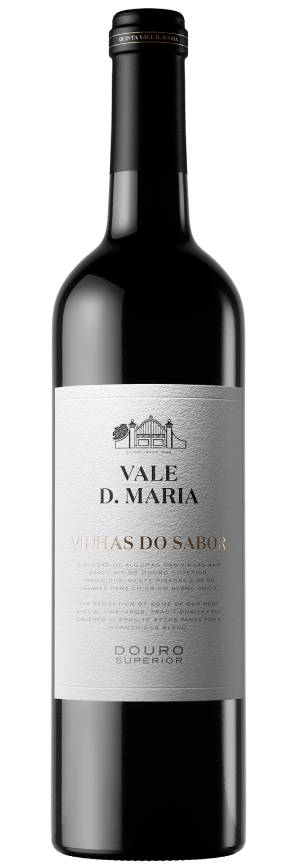 informatieProduct Code		1RPZ02Land 				PortugalProducent  			Quinta Vale Dona MariaRegio  			DouroKleur  			DieproodDruivensoort  	Touriga Franca, Touriga Nacional, Tinta Roriz, Baga, Alicante Bouschet Smaak   	Bessen, kersen, franbozen, hout, vanille, goed in balans, licht kruidigheid, elegante, complex,  tannines, kruidig, lange afdronk, top.Serveertip	Vleesgerechten, wildgerechten, stoofpotjes en kazen.Serveertemperatuur   	18°C  Alcoholpercentage  	14.5%Bewaren  			12°C - 18°C  (kamertemperatuur)Afsluiting  			Kurk